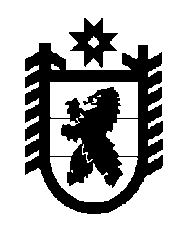 Российская Федерация Республика Карелия    РАСПОРЯЖЕНИЕГЛАВЫ РЕСПУБЛИКИ КАРЕЛИЯВнести в приложение  № 1 к распоряжению Главы Республики Карелия от 25 марта 2019 года № 152-р с изменениями, внесенными распоряжениями Главы Республики Карелия от 8 мая 2019 года № 238-р, от 5 июня 2019 года № 312-р, изменение, включив в резервный 
состав призывной комиссии Республики Карелия Рябинину И.Г. – 
врача-оториноларинголога Государственного бюджетного учреждения здравоохранения Республики Карелия «Городская поликлиника № 1».           ГлаваРеспублики Карелия                                                          А.О. Парфенчиковг. Петрозаводск24 июля 2019 года№ 401-р